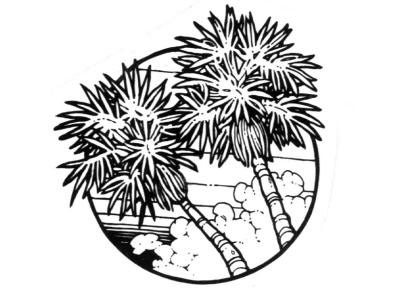 Hawaiian WeekendAt Emmett KOAJuly 16-19Thursday: 9:00am-8:30pm $Jumping Pillow2:15-2:45 Arts & Crafts at the Pavilion3:00-4:00 $1 Bingo at the Pavilion 4:30-5:00 Volleyball meet at the Court 5:00-9:00 Flipper Snack Bar Open5:30-? Mini Golf Tournament 7:00-8:00 Karaoke at the PavilionFriday: 9:00am-8:30pm $Jumping Pillow 8:45 Movie under the stars $1 PopcornSaturday: 9:00-8:30pm $Jumping Pillow 10:00-11:00 Sandcastle Contest at the beach11:30 Sandcastle Contest Awards at the beach3:00-4:00 $Bingo at the Pavilion7:00 Wagon Ride meet at the Store7:00-10:00 DJ at the Pavilion7:30-? Hula Hoop Contest & Limbo at the PavilionSunday: 9:00-10:30 Breakfast in the Pavilion $6 adults/ $4 children 6-10/ $2 children 5-under 9:00-8:30pm $Jumping Pillow 11:15 Scavenger Hunt meet at the Pavilion3:00-3:30 Arts & Crafts at the Pavilion 7:00-? Wagon Ride Meet Promptly in front of the store8:00-8:30 Ashby’s Ice Cream Social at the PavilionAt the PavilionFeaturing Hunt’s Pizza & Ashby’s Ice CreamThursday 4:00pm-9:00pmFriday 4:00pm-9:00pmSaturday 12:00pm-9:00pmSunday 8:00pm-8:30pm